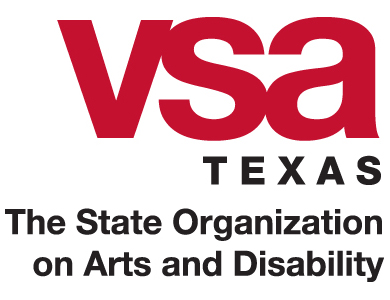 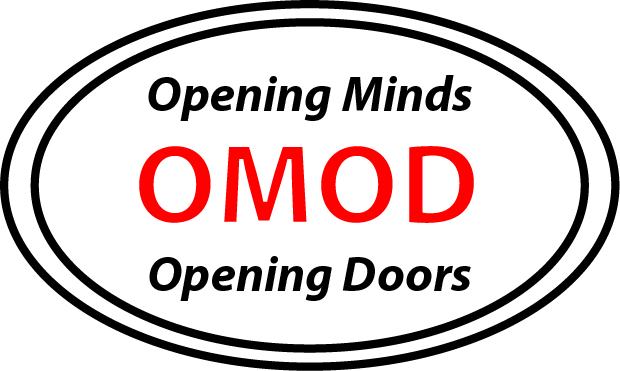 Opening Minds, Opening Doors:Returning Participant ApplicationDeadline: March 4, 2019Introduction:We always welcome participants of past OMOD workshops to repeat the program, as each new workshop provides the opportunity to develop new stories and enrich skills developed in previous workshops. In order to better serve our returning participants and ensure you get the most out of going through the OMOD workshop again, we would like to know what you hope to gain from repeating the course and what topics or stories, if you have any in mind, you want to pursue. Please review the dates below and submit the attached application by March 4th at 5:00PM to be considered for the new OMOD workshop.Donation:Since OMOD is no longer sponsored by the Texas Council for Developmental Disabilities (TCDD), we request that you make a suggested donation of $35 to help cover workshop expenses and keep the OMOD program going. Thank you for your support!Workshop Schedule:6 Saturdays, 1:00-4:00 PM, March 30, April 6, 13 and 27, May 4 and 11AGE Building, Room 101, 3710 Cedar Street, Austin, TX 78705Final Showcase:Saturday, May 18, 1:00-4:00 PMGround Floor Theatre, 979 Springdale Road #122, Austin, TX 78702Note: Attendance is required for all participants unless prior arrangements have been made with the instructor. Reasonable absences due to illness, family emergency, etc. will be excused.Opening Minds, Opening Doors: Returning Participant ApplicationDue Monday, March 4th, at 5:00PMFinal decisions will be announced Monday, March 18th.This application is designed for typing directly into the text boxes. However, the application may also be printed and filled out by hand. Please use extra paper as needed to answer the longer questions. If you have any questions or need assistance to make this form accessible to you, please contact Eric Clow at 866-489-8412.Please type answers into the right column. Cells will expand. For “Yes/No” questions, delete the answer you are not using. Please answer every question. If the question does not apply to you, enter “N/A.”NamePhone (If Different)Email (If Different)Accommodations NeededDates You Are Not AvailableWhat Do You Hope To Learn Or Gain Through Repeating The OMOD Workshop?Do You Have Any Specific Topics Or Stories That You Would Like To Explore?How Do You Plan To Stay Involved With OMOD Throughout The Rest Of The Year?Submit to VSA Texas byMail:		3710 Cedar Street #7		Austin, TX 78705  Email:	eric@vsatx.org  Fax:		512-454-1944